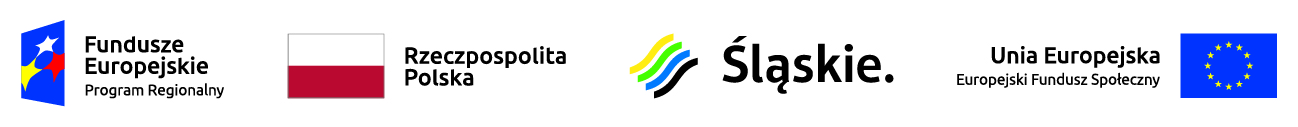 Wykaz zmian dla Pakietu Aplikacyjnego nr RPSL.08.03.02-IZ.01-24-305/19 Regionalnego Programu Operacyjnego Województwa Śląskiego na lata 2014-2020 dla Osi Priorytetowej VIII Regionalne kadry gospodarki opartej na wiedzy, Działania 8.3 Poprawa dostępu 
do profilaktyki, diagnostyki i rehabilitacji leczniczej ułatwiającej pozostanie w zatrudnieniu i powrót do pracy, Poddziałania 8.3.2 Realizowanie aktywizacji zawodowej poprzez zapewnienie właściwej opieki zdrowotnej – konkurs, typ projektu nr 2: Wdrażanie programów zdrowotnych dot. rehabilitacji leczniczej, ułatwiających powroty do pracy i utrzymanie zatrudnienia we współpracy z pracodawcami.Regulamin KonkursuRegulamin KonkursuRegulamin KonkursuRegulamin KonkursuPunkt Treść przed zmianąTreść po zmianie2.1Wnioskodawca w ramach realizacji Regionalnego programu rehabilitacji oddechowej jako drogi powrotu do aktywności zawodowej i społecznej na lata 2019-2022 jest zobowiązany jest do zastosowania stawki jednostkowej na poziomie 1 715,00 PLN – koszt uczestnictwa 1 osoby w programie.Wnioskodawca w ramach realizacji Regionalnego programu rehabilitacji oddechowej jako drogi powrotu do aktywności zawodowej i społecznej na lata 2019-2022 jest zobowiązany jest do zastosowania stawki jednostkowej na poziomie 2 000,00 PLN – koszt uczestnictwa 1 osoby w programie.Załącznik nr 15 do Regulaminu Konkursu – Zestawienie tabelaryczne stawek jednostkowych w ramach konkursu nr RPSL.08.03.02-IZ.01-24-305/19Załącznik nr 15 do Regulaminu Konkursu – Zestawienie tabelaryczne stawek jednostkowych w ramach konkursu nr RPSL.08.03.02-IZ.01-24-305/19Załącznik nr 15 do Regulaminu Konkursu – Zestawienie tabelaryczne stawek jednostkowych w ramach konkursu nr RPSL.08.03.02-IZ.01-24-305/19Punkt Treść przed zmianąTreść po zmianieKolumna Koszt – 1 715,00 PLNKolumna Koszt – 2,000 PLN